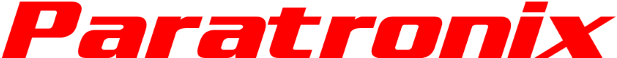 ETT-AM多用途试验机 	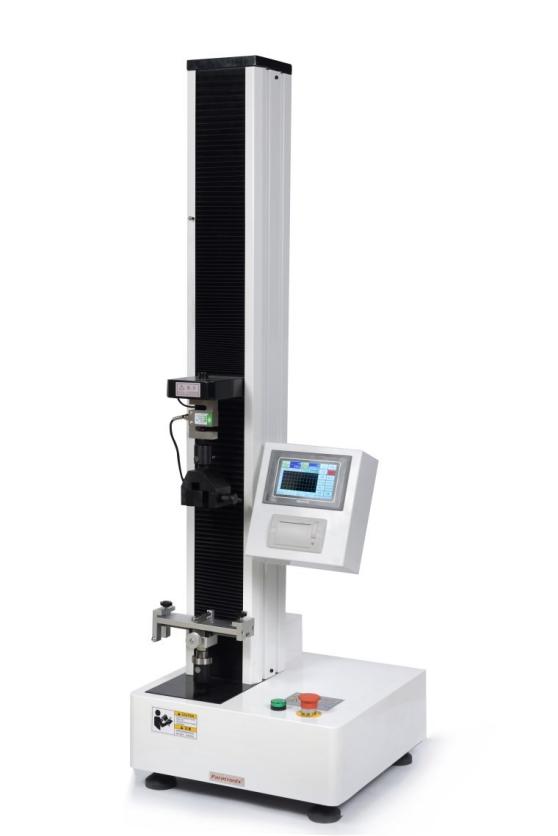 ETT系列多用途试验机是材料拉、压力（抗张）等物理性能检测的基本仪器。采用立式、多柱结构，夹头间距可在一定范围内任意设定，拉伸行程大 、上下运行平稳性好，测试精度高。该拉力试验机广泛适用于纤维、塑料、纸张、纸板、薄膜以及其他非金属材料顶压、软塑包装热封强度、撕裂、拉伸、各种穿刺、压缩、安瓿瓶折断力、180度剥离、 90度剥离、剪切力等试验项目。同时本仪器可测量纸张抗张力、抗张强度、伸长率、裂断长、抗张能量吸收、抗张指数、抗张能量吸收指数等项目。 本产品适用于医疗、食品、制药、包装、造纸等行业。 采用了进口仪器夹具夹持的设计方法，避免了操作人员因为操作技术问题而导致检测误差的情况发生 可以在5-600mm/min的速度区间任意选择，该功能可以满足180°剥离、安瓿瓶折断力、薄膜拉力等试样的检测 马达电机保修3年，传感器保修5年，整机保修1年，是国内保修期最长的产品 ISO 37、GB 8808、GB/T 1040.1-2006、GB/T 1040.2-2006、GB/T 1040.3-2006、GB/T 1040.4-2006、GB/T 1040.5-2008、GB/T 48502002、 GB/T 12914-2008、GB/T 17200、 GB/T 16578.1-2008、 GB/T 7122、 GB/T 2790、GB/T 2791、GB/T 2792、GB/T 17590、 GB 15811、ASTM E4、ASTM D882、ASTM D1938、 ASTM D3330、ASTM F88、 ASTM F904、JIS P8113、 QB/T 2358、 QB/T 1130 、 YBB332002-2015 、YBB00172002-2015 、YBB00152002-2015    济南普创机电有限公司      电话：0531-58531949      邮箱：info@paratronix.cn      网址：www.paratronix.cn  	制造商保留提升产品性能和参数的权利 	测量范围 	5KG、20KG、50KG（其它量程可选）  	试样宽度  	≤20mm（（可根据客户材料，定制测试夹具））    济南普创机电有限公司      电话：0531-58531949      邮箱：info@paratronix.cn      网址：www.paratronix.cn    	制造商保留提升产品性能和参数的权利 ● 进口定制高灵敏度荷重元，进口丝杠确保精确位移 ● 具备拉力，塑料瓶体顶压测试，塑料薄膜、纸张的伸长率、拉断力、纸张的裂断长、抗张能量吸收、抗张指数、抗张能量吸收指数等功能 ● 超长行程与大负载（500公斤）结构设计及灵活的传感器选择便于多试验项目扩展 力值分解度   1/10000  1/10000  最小分辨率  0.001N  0.001N  精度  0.3级  0.3级   加载速度   加载速度  5.5~600mm/min（任意可调）  速度精度  速度精度  1 ~ 10 mm/min ±1%，10 ~ 600 mm/min ±0.5% 行程  1000mm （其它行程可选）  位移分辨率 0.001mm 微电脑控制  3.5in点阵液晶显示，曲线波形图显示  电脑控制  电脑显示测试曲线检测图（标配不含软件）  电脑显示测试曲线检测图（标配不含软件）  人机界面  window平台报告编辑，曲线分析图A4打印输出(连接电脑及打印机) window平台报告编辑，曲线分析图A4打印输出(连接电脑及打印机) 打印输出  自带模块式一体热敏打印机 自带模块式一体热敏打印机 螺杆  定制滚珠螺杆（台湾）  定制滚珠螺杆（台湾）  工作环境  温度（20±10）℃，湿度＜85%  温度（20±10）℃，湿度＜85%  外形尺寸  460mm(L)×400 mm (W) ×1460mm (H)  460mm(L)×400 mm (W) ×1460mm (H)  净重  70 kg  70 kg  配置  主机、剪切夹具、电源线、保修卡、说明书、打印纸  主机、剪切夹具、电源线、保修卡、说明书、打印纸  